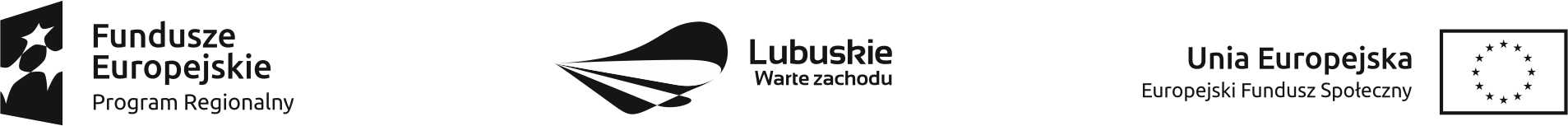    										 Załącznik nr 2 						………………………………, dnia ……………..Oświadczenie Wykonawcyo spełnianiu warunków udziału w postępowaniu Przystępując do zamówienia publicznego prowadzonego w trybie zamówienia na usługi społeczne tj:Kurs operatora wózków jezdniowych podnośnikowych – 98 uczniówKurs kompozycje kwiatowych – 46 uczniówKurs prawa jazdy kategorii B – 101 uczniówWykonanie badania IPD (indywidualny plan działania), 2 godziny na ucznia 
oraz wypracowanie indywidualnej ścieżki edukacyjno –  zawodowej ucznia, szkolenie 1/1, 2 godziny na ucznia – 200 uczniówTrening kreatywności i innowacyjności – warsztaty – 3 grupy x 10 uczniów x 24 godzinyJa (imię i nazwisko) …………………………………………………………………………….Reprezentując firmę (nazwa firmy) …………………………………………………………….Jako – upoważniony na piśmie lub wpisany w rejestrze ………………………………..……...…………………………………………………………………………………………………..Oświadczam, że posiadam aktualny wpis do rejestru instytucji szkoleniowych prowadzony przez właściwy miejscowo Wojewódzki Urząd Pracy. Oświadczam, że na czas realizacji zamówienia będę dysponować wykwalifikowaną kadrą wykładowców i instruktorów posiadającą wiedzę i doświadczenie w obszarze zamówienia, udokumentowane uprawnienia (o ile wymagane są odrębnymi przepisami) do prowadzenia oferowanych kursów zawodowych/zajęć.Oświadczam, że na czas realizacji zamówienia będę dysponować narzędziami, materiałami i sprzętem gwarantującymi prawidłową realizację przedmiotu zamówienia. ……………………….					………………………..……………………      Miejscowość, data						               (imię i nazwisko)								              podpis wykonawcy								……………………………………								      Pieczęć firmowa wykonawcy